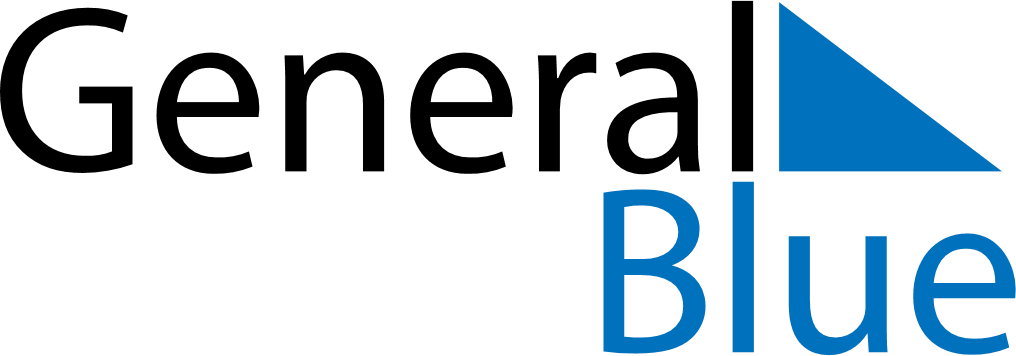 September 2027September 2027September 2027September 2027AndorraAndorraAndorraMondayTuesdayWednesdayThursdayFridaySaturdaySaturdaySunday123445678910111112Our Lady of Meritxell1314151617181819202122232425252627282930